KHỐI 2- TOÁN- ĐỀ 6Phần 1 . Bài tập trắc nghiệm :Nối phép tính với kết quả đúng :12	15	6	21	18Nối phép tính với kết quả đúng :6 cm	6dm	6kg3.       Khoanh vào chữ đặt trước kết quả đúng:Con kiến đi từ A qua B, qua C rồi đến D. Hỏi con kiến đi từ A đến D được quãng đường dài bao nhiêu đề-xi-mét? 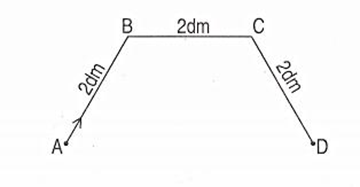          A. 6 dm                                             B. 6 cm                                    C. 5 dmPhần 2 . - Tự Luận:1. Điền số thích hợp vào chỗ trống .2. Viết số thích hợp vào ô chấm :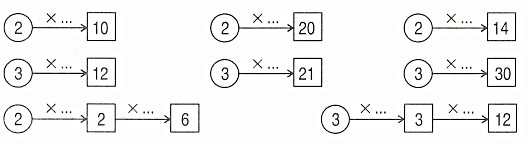 Mỗi bàn có 2 học sinh ngồi . Hỏi 6 bàn có bao nhiêu học sinh ngồi ?Bài giải………………………………………………………………………………………………………………………………………………………………………………………………………………………………Mỗi túi gạo có 3 kg gạo . Hỏi 5 túi gạo có bao nhiêu ki-lô-gam gạo ?Bài giải………………………………………………………………………………………………………………………………………………………………………………………………………………………………………Viết tiếp ba số nữa :a)  8 ; 10 ; 12 ; … ; … ; …. ; 20.b)  20 ; 18 ; 16 ; … ; … ; …. ; 8.c) 12 ; 15 ; 18 ; … ; … ; …. ; 30.d) 30 ; 33 ; 36 ; … ; … ; …. ; 48Thừa số34534Thừa số742379Tích810203530